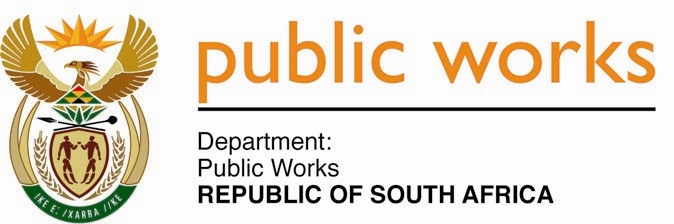 MINISTRY PUBLIC WORKSREPUBLIC OF SOUTH AFRICA Department of Public Works l Central Government Offices l 256 Madiba Street l Pretoria l Contact: +27 (0)12 406 2034 l +27 (0)12 406 1224Private Bag X9155 l CAPE TOWN, 8001 l RSA 4th Floor Parliament Building l 120 Plain Street l CAPE TOWN l Tel: +27 21 468 6900 Fax: +27 21 462 4592 www.publicworks.gov.za NATIONAL ASSEMBLYWRITTEN REPLYQUESTION NUMBER:					        		120 [NW126E]INTERNAL QUESTION PAPER NO.:					No. 01 of 2018DATE OF PUBLICATION:					        		08 FEBRUARY 2018DATE OF REPLY:								     FEBRUARY 2018 120.	Mrs K Jooste (DA) asked the Minister of Public Works:Whether, with regard to the proposed offices of the Department of Labour in Tzaneen, Limpopo, the Department of Labour will be accommodated in the previous Land Bank building in Kew Street, Tzaneen; if not, (a) why not and (b) what other office options are available; if so, by which date?						 NW126E_______________________________________________________________________________The Minister of Public Works:	REPLY: Yes, the Department of Labour in Tzaneen, Limpopo, will be accommodated in the previous Land Bank Building, in Kew Street, Tzaneen. It is anticipated that the property will be available for occupation on the first (01st) April 2018. 